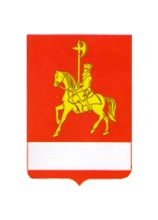 АДМИНИСТРАЦИЯ  КАРАТУЗСКОГО  РАЙОНАПОСТАНОВЛЕНИЕ27.07.2023                                       с. Каратузское                                      №    692-пО порядке предварительного уведомления муниципальными служащими администрации Каратузского района представителя нанимателя (работодателя)о намерении выполнять иную оплачиваемую работуВ соответствии с частью 2 статьи 11 Федерального закона от 02.03.2007 № 25-ФЗ «О муниципальной службе в Российской Федерации», в целях предотвращения возникновения конфликта интересов на муниципальной службе, укрепления служебной дисциплины муниципальных служащих администрации Каратузского района ПОСТАНОВЛЯЮ:Утвердить прилагаемый порядок предварительного уведомления муниципальными служащими администрации Каратузского района представителя нанимателя (работодателя) о намерении выполнять иную оплачиваемую работу.Контроль за исполнением настоящего постановления возложить на Федосееву Оксану Владимировну, заместителя главы района по общественно-политической работе.3.Постановление вступает в силу в день, следующий за днем его официального опубликования в периодическом печатном издании Вести муниципального образования «Каратузский район».Глава района								               К.А. Тюнин                                                                  Утвержден постановлением                                                                                             администрации Каратузского района         от 27.07.2023 № 692-пПОРЯДОКпредварительного уведомления муниципальными служащимиадминистрации Каратузского района представителя нанимателя (работодателя)о намерении выполнять иную оплачиваемую работу (далее – Порядок)1. Настоящий Порядок определяет процедуру предварительного уведомления муниципальными служащими администрации Каратузского района (далее – муниципальные служащие) представителя нанимателя (работодателя) о выполнении иной оплачиваемой работы, а также форму, содержание и порядок регистрации уведомлений.2. Муниципальные служащие вправе с предварительным письменным уведомлением представителя нанимателя (работодателя) выполнять иную оплачиваемую работу, если это не повлечёт за собой конфликт интересов, и если иное не предусмотрено Федеральным законом от 02.03.2007 № 25-ФЗ «О муниципальной службе в Российской Федерации» (далее – Федеральный закон № 25-ФЗ).3. Муниципальные служащие уведомляют в письменной форме о намерении выполнять иную оплачиваемую работу представителя нанимателя (работодателя) в срок не менее чем за семь календарных дней до начала ее выполнения, не считая времени рассмотрения вопроса о возможности возникновения конфликта интересов комиссией по соблюдению требований к служебному поведению муниципальных служащих и урегулированию конфликта интересов в администрации Каратузского района (далее – комиссия).Вновь назначенные муниципальные служащие, осуществляющие иную оплачиваемую работу на день назначения на должность муниципальной службы, уведомляют представителя нанимателя (работодателя) о выполнении иной оплачиваемой работы в день назначения на должность муниципальной службы в администрации Каратузского района.4. При отсутствии возможности направить уведомление в срок, указанный в пункте 3 настоящего Порядка, муниципальный служащий вправе сделать это по его истечении с указанием уважительных причин пропуска срока, но до начала выполнения иной оплачиваемой работы. В данном случае муниципальный служащий вправе выполнять иную оплачиваемую работу после рассмотрения уведомления в срок, указанный в пункте 9 настоящего Порядка.5. Уведомление представителя нанимателя (работодателя) о намерении выполнять иную оплачиваемую работу (далее – уведомление) составляется муниципальным служащим по форме согласно приложению № 1 к настоящему Порядку и направляется в кадровое подразделение администрации Каратузского района (далее – кадровая служба (ответственное лицо)).6. К уведомлению прилагается (при наличии) копия либо проект документа, в соответствии с которым будет выполняться (выполняется) иная оплачиваемая работа (трудовой договор по совместительству, гражданско-правовой договор (авторский договор, договор возмездного оказания услуг и т.п.)).7. В случае изменения (дополнения) вида деятельности, характера, места, времени или условий работы муниципальный служащий направляет отдельное уведомление, которое подлежит регистрации и рассмотрению в соответствии с настоящим Порядком. Муниципальный служащий, изменивший намерение выполнять иную оплачиваемую работу, представляет представителю нанимателю (работодателю) заявление об отзыве уведомления в связи с отказом от намерения выполнять иную оплачиваемую работу, о чем в Журнале регистрации уведомлений об иной оплачиваемой работе делается соответствующая отметка.Уведомления, заявления об отзыве уведомления приобщаются к личному делу муниципального служащего.8. Кадровая служба (ответственное лицо):8.1. Регистрирует уведомление в день его поступления в журнале регистрации уведомлений по форме согласно приложению № 2 к настоящему Порядку.8.2. Не позднее трех рабочих дней с даты регистрации уведомления осуществляет подготовку мотивированного заключения по результатам его рассмотрения (выполнение муниципальным служащим иной оплачиваемой работы не приведёт к возникновению конфликта интересов либо выполнение муниципальным служащим иной оплачиваемой работы приведёт к возникновению конфликта интересов) и передает на согласование представителю нанимателя (работодателя).9. Кадровая служба (ответственное лицо) в течение одного рабочего дня со дня согласования:9.1. Выдает муниципальному служащему под подпись либо направляет заказным письмом по указанному им адресу копию заключения о возможности выполнения иной оплачиваемой работы, либо о направлении уведомления муниципального служащего на рассмотрение в комиссию по соблюдению требований к служебному поведению муниципальных служащих и урегулированию конфликта интересов в администрации Каратузского района.9.2. В случае выявления возможности возникновения конфликта интересов направляет уведомление на рассмотрение комиссии.10. Общий срок рассмотрения уведомления не должен превышать 15 календарных дней со дня регистрации уведомления.В случае рассмотрения вопроса о возможности возникновения конфликта интересов комиссией выписка из ее решения выдаётся муниципальному служащему под подпись либо направляется заказным письмом с уведомлением о получении в порядке и сроки, установленные положением о комиссии.11. Оригинал уведомления и выписка из протокола комиссии о результатах рассмотрения уведомления хранятся в личном деле муниципального служащего.12. Если выполнение иной оплачиваемой работы повлечёт за собой конфликт интересов, то право, предусмотренное частью 2 статьи 11 Федерального закона № 25-ФЗ, не может быть реализовано муниципальным служащим без урегулирования конфликта интересов.13. Несоблюдение муниципальным служащим настоящего Порядка является основанием для привлечения его к дисциплинарной ответственности.Приложение № 1к Порядку предварительного уведомления муниципальными служащими администрации Каратузского района представителя нанимателя (работодателя)о намерении выполнять иную оплачиваемую работу__________________________________(должность, фамилия, инициалы представителя нанимателя (работодателя)от __________________________________(фамилия, имя, отчество, должность муниципального служащего)УВЕДОМЛЕНИЕ*В соответствии с частью 2 статьи 11 Федерального закона от 02.03.2007 № 25-ФЗ «О муниципальной службе в Российской Федерации» сообщаю, что намерен(а) выполнять иную оплачиваемую работу _______________________________________________                                                   (указать сведения о деятельности, которую собирается осуществлять_______________________________________________________________                 государственный гражданский служащий, будущем  месте работы, должности, должностных обязанностях, ________________________________________________________________                                            предполагаемой дате начала выполнения соответствующей работы, иное)________________________________________________________________________________________________________________________________________________________________________________________________  __________________________________________________________________________________________________________________________________________Выполнение, указанной работы не повлечет за собой конфликта интересов.Указанная работа будет выполняться вне рабочего(служебного) времени.При выполнении указанной работы обязуюсь соблюдать запреты ограничения и требования, предусмотренные Федеральным законом от 02.03.2007 № 25-ФЗ «О муниципальной службе в Российской Федерации». На проверку сведений, содержащихся в данном уведомлении, согласен(согласна).										____________(Дата)										______________										       (Личная подпись,ФИО) * В случае изменения условий договора о выполнении иной оплачиваемой работы или заключения нового договора (в том числе в связи с истечением срока предыдущего договора) необходимо представлять новое уведомление. Приложение № 2к Порядку предварительного уведомления муниципальными служащими администрации Каратузского района представителя нанимателя(работодателя) о намерении выполнять иную оплачиваемую работуЖУРНАЛрегистрации уведомлений о намерении выполнять иную оплачиваемую работу№п/пДатарегистрацииФ.И.О.,должностьмуниципального служащего, представившего уведомлениеНаименованиеорганизациипо месту иной оплачиваемой работыКраткое содержание уведомления (характер деятельности)Срок выполнения инойоплачиваемой работыФ.И.О., должность муниципального служащего, принявшего уведомление и подготовившего мотивированное заключениеРешение представителя нанимателя, (работодателя), принятое по уведомлениюДатаознакомления с решением представителя нанимателя, (работодателя), принятым по уведомлению123456789